We warmly welcome all our new neighbors who have recently joined the community!NOMINATION COMMITTEETo All Association Members,We are looking for volunteers to serve with BMRPOA Association's board of governors.  Attend an Association meeting or contact the office for more information. Ballots go out to membership on May 1st.Board of Governors Responsibilities❖ Attend monthly Association Board meetings❖ Chair a community event❖ Attend a Township Council meeting or a Land Use meeting when assigned throughout the year.Please consider serving your community.Thank you!UPCOMING ASSOCIATION EVENTS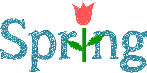 Clean-up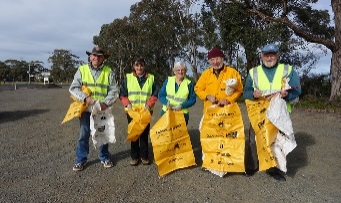                        Meet us at the River Road Well (across from the park) on Sunday, April 7th, at 10:00am for street assignments. We will supply gloves, trash pickers, and garbage bags. Return at noon with your bags and enjoy refreshments. If you’re a student looking for service hours, we will sign your forms for community service hours.ICE CREAM SOCIAL 
Meet and Greet with friends and neighbors at the River Road Well (across from River Road Park) on Sunday, June 23rd from 6:30pm to 7:30pm.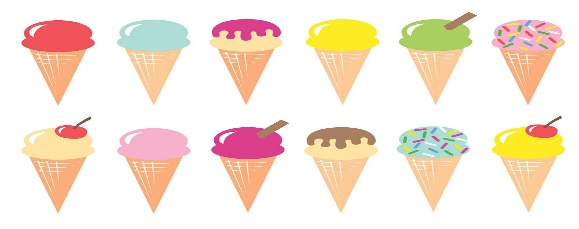 WATER DEPARTMENT NEWSWe currently have two new Field Technicians working for the Water Department. They are Christopher Basile and Richard Sodano. Please welcome them as the Water Department sends them to have work done in or around your home. They can be identified by presenting a photo tag with their name from BMRPOA, Inc. Thank you for your cooperation.Lastly, our reader supplier, Mars Company, has ceased production of the existing reader that is attached to your home. This reader enables the water department to read your meter. We will be replacing all the current Mars readers throughout this year. There will be workers around your home installing our new Mueller readers. In some homes, these new readers will have to be hooked up directly to the meter located inside your home. If this is the case with your home, then you will receive a call from the water department asking for an appointment to access our equipment.Please understand when an appointment is made, and you are not home or do not answer the door then a $68 fee will be billed.  So, kindly inform the water department if for any reason, you need to change your appointment.Again, thank you for your cooperation.IN THE KNOW...Board of Governors 2017-2018Masoud Joudi, President
Janice Drace, Vice PresidentKeri Weber, Treasurer
David Pinkham, Jr, Secretary
George Ondish, Governor
Open, Governor
Open, Governor 
Open, Governor 
Open, GovernorKnow Your Street RepresentativeAcorn: Lissette Hernandez 973-219-7329Adair: OPENAsh/Union: OPENAvon: OPENBanker: Helen Perri 201-919-8028Beech: OPENBelton: Laura McVicar 973-448-8680Broad: Elaine Carr 973-347-4461Chestnut/Waterloo: Kathy Stevenson 973-448-8869Glen Brook/Lower River: Dee Garrison 973-229-5784 Lauren: OPENLockwood: Kristi Bristol 732-735-5931Mayne: Joe Tedeschi 862-221-1146Robert: Dolores Bollinger 973-769-7345Springbrook/Upper River: Yvonne Reeves 973-347-8807We are looking for volunteers for street reps! Call or email the office today if you are interested.         BMRPOA, Inc.        PO Box 797        Stanhope, NJ 07874Office: 973-347-1040  |  Fax: 973-347-1767Email: bmrpoa@gmail.comWebsite: www.bmrpoa.homestead.comFacebook: www.facebook.com/WestBrookwoodBmrpoa